Outreach and Evangelismto LivE like Jesus, reaching out with God’s hope and love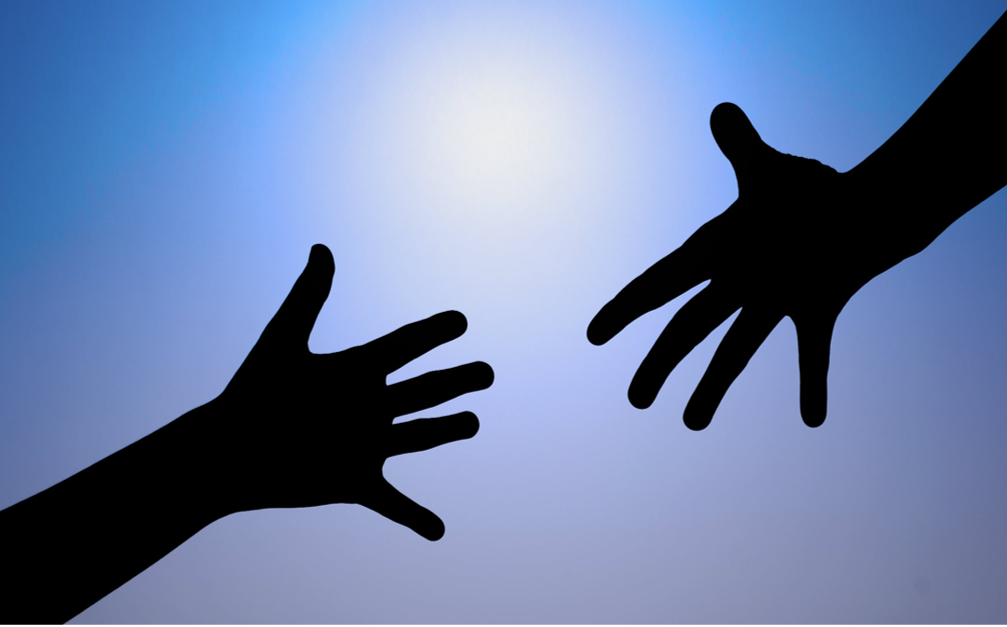 SPAN MUSIC FESTIVAL 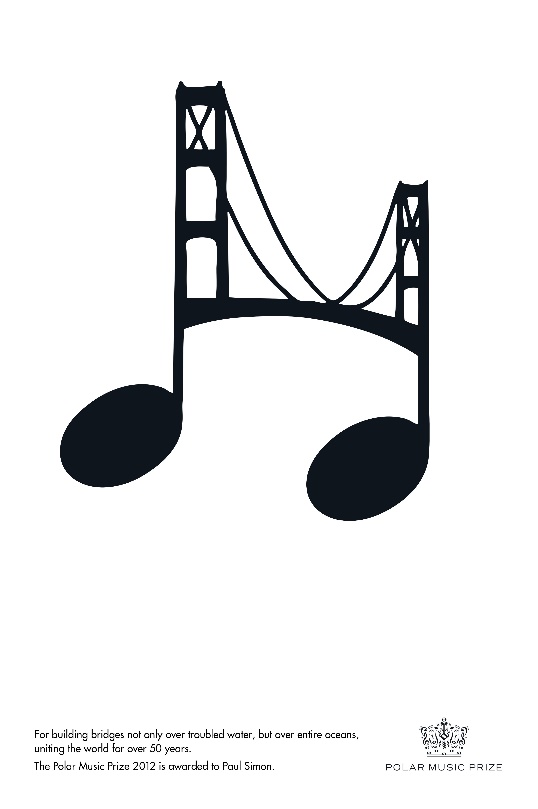 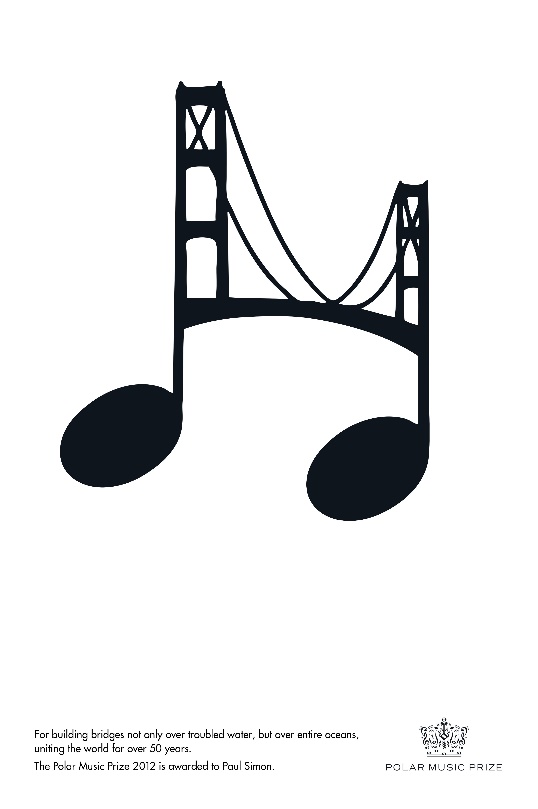 JULY 19th, 20th & 21stLMC will be holding a music festival over three consecutive nights in July. It will provide a showcase for some of the excellent, local talent that we have in our own church family and in the local community. The festival will be non-competitive, celebrating the dedication, skill and persistence demonstrated in the locally sourced acts. Each night will run from 7.30pm – 9.30pm, each with a different focus. Thursday will be a “soloists” night. Friday will be “acoustic live” night and Saturday will be a “bands night” where two or three bands will perform. If you would like to take part or know someone who would, please fill in a registration form before June 17th. Please put the dates in your diary and come and support the event. This is a new way that we can invite friends and family along to a social event at church and develop relationships with our community.For more information about any of these events please speak to Jackie Berry, Rob Collinson and Graham Penny, or email outreach@lmclife.org.ukGood News StoriesGood News StoriesGood News StoriesGood News Stories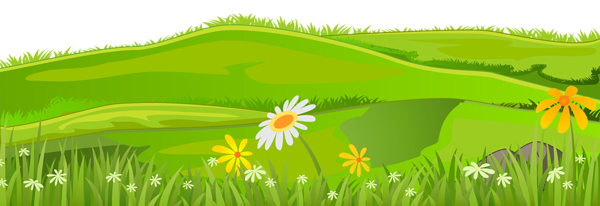 This year the local council are not holding ‘Picnic in the Park’,  but instead are participating in ‘National Meadows Day’. This will be held at Sunnydale Park on Saturday 7th July in the afternoon. LMC will have a stand and will be putting on activities for people to take part in as well has sharing information about the church and its activities. A large team is needed so that we have plenty of people to talk with those attending the event and to run the activities. This is a great way to reach out to our community and also links with the Eco-church scheme that the church is particpating in. More details about Eco-church will be shared at the GCM on May 13th.Please save the date and more information will be in the notice sheets in the coming weeks. This year the local council are not holding ‘Picnic in the Park’,  but instead are participating in ‘National Meadows Day’. This will be held at Sunnydale Park on Saturday 7th July in the afternoon. LMC will have a stand and will be putting on activities for people to take part in as well has sharing information about the church and its activities. A large team is needed so that we have plenty of people to talk with those attending the event and to run the activities. This is a great way to reach out to our community and also links with the Eco-church scheme that the church is particpating in. More details about Eco-church will be shared at the GCM on May 13th.Please save the date and more information will be in the notice sheets in the coming weeks. 